BHARATHIAR UNIVERSITY: COIMBATORE 641 046B. Com (E-commerce) Curriculum for Affiliated Colleges(Scheme For the students admitted during the academic year 2022 – 23 onwards)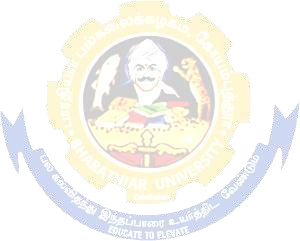 *SWAYAM courses will be implemented in the next year.$ Includes 25% / 40% continuous internal assessment marks for theory and practical papers respectively.@ No University Examinations. Only Continuous Internal Assessment (CIA) # No Continuous Internal Assessment (CIA). Only University Examinations.NOTE: The syllabus for the papers Advanced Accounting, Company Law, Indirect Taxes and Business Finance are revised and furnished below. The existing syllabus is to be followed for the remaining papers.Course CodeTitle of the CourseCreditsHoursHoursMaximum MarksMaximum MarksMaximum MarksCourse CodeTitle of the CourseCreditsTheoryPracticalCIAESETotalFIRST SEMESTERFIRST SEMESTERFIRST SEMESTERFIRST SEMESTERFIRST SEMESTERFIRST SEMESTERFIRST SEMESTERFIRST SEMESTERILanguage-I46-5050100IIEnglish-I46-5050100IIICore I – Principles of Accountancy44-5050100IIICore II–Business Organisation and Office Management44-5050100IIIAllied Paper I: Introduction ofInformation Technology44-5050100IIICore III –Computer Applications: MS Office-Practical-I4Environmental Studies #22-5050TotalTotal22264250300550SECOND SEMESTERSECOND SEMESTERSECOND SEMESTERSECOND SEMESTERSECOND SEMESTERSECOND SEMESTERSECOND SEMESTERSECOND SEMESTERILanguage-II46-5050100IIEnglish-II24-252550IIICore IV – Advanced Accounting44-5050100IIICore V – Database Management System44-5050100IIICore VI –Computer Applications: Practical I– MS word, Excel, Access and PPT4-45050100IIIAllied Paper II: Mathematics forBusiness44-5050100Language Proficiency for Employability http://kb.naanmudhalvan.in/Special:Filepath/Cambridge_Cou rse_Details.pdf22252550**IVValue Education –Human Rights #22--5050TotalTotal26264300350650THIRD SEMESTERTHIRD SEMESTERTHIRD SEMESTERTHIRD SEMESTERTHIRD SEMESTERTHIRD SEMESTERTHIRD SEMESTERTHIRD SEMESTERTHIRD SEMESTERIIILanguage-IIILanguage-III46-5050100IIIEnglish -IIIEnglish -III24-5050100IIICore VII – ObjectOriented Programming with C++Core VII – ObjectOriented Programming with C++34-5050100IIICore VIII – CostAccountingCore VIII – CostAccounting46-5050100IIIAllied : III – Statistics for BusinessAllied : III – Statistics for Business455050100IVSkill based Subject-1: Marketing ManagementSkill based Subject-1: Marketing Management23-304575IVTamil @ / Advanced Tamil #(or)Non-major Elective–I : Yoga for Human Excellence, # / Women’s Rights #Constitution of India #Tamil @ / Advanced Tamil #(or)Non-major Elective–I : Yoga for Human Excellence, # / Women’s Rights #Constitution of India #22	-5050IVNaan Mudhalvan Course: Microsoft office Essentials Naan Mudhalvan Course: Microsoft office Essentials 222575100 TotalTotalTotal2332-305420725FOURTHSEMESTERFOURTHSEMESTERFOURTHSEMESTERFOURTHSEMESTERFOURTHSEMESTERFOURTHSEMESTERFOURTHSEMESTERFOURTHSEMESTERFOURTHSEMESTERIIILanguage-IV446-5050100IIIEnglish -IV334-5050100IIICore IX– Principles of Auditing336-5050100IIICore X – Internet and Web Designing         ( Practical) 444-5050100IIIAllied IV: Principles of Management333-5050100IVSkill based Subject-2:Company Law333-304575Naan Mudhalvan - Office Fundamentals http://kb.naanmudhalva n.in/Bharathiar_University_(BU)222252550IVTamil @ /Advanced Tamil #(or)Non-major elective - II:General Awareness #222-50-50Total242430-355320675FIFTH SEMESTERFIFTH SEMESTERFIFTH SEMESTERFIFTH SEMESTERFIFTH SEMESTERFIFTH SEMESTERFIFTH SEMESTERFIFTH SEMESTERFIFTH SEMESTERFIFTH SEMESTERIIICore XI – SoftwareEngineering44--505050100IIICore XII – Management Accounting45---5050100IIICore XIII – E-Commerce Technology45---5050100IIICore XIV – Java Programming34---5050100IIICore XV –Computer Application: Practical III– Java Programming-444IIIElective-I :45---5050100IVSkill based Subject-3 : Insurance and Risk Management33---304575IV Naan Mudhalvan Course: Banking, Lending and NBFC Products and Services- 1222575100Total2428444305370675SIXTH SEMESTERSIXTH SEMESTERSIXTH SEMESTERSIXTH SEMESTERSIXTH SEMESTERSIXTH SEMESTERSIXTH SEMESTERSIXTH SEMESTERSIXTH SEMESTERSIXTH SEMESTERIIICore XVI – E- Commerce-II (Strategy and Applications)46-50505050100IIICore XVII - SoftwareDevelopment with Visual Basic45-50505050100IIICore XVIII - ComputerApplication: Practical III– Visual Basic4450505050100IIIElective–II :35-50505050100IIIElective–III :35-50505050100Naan Mudhalvan- Fintech Course (Capital Markets / Digital Marketing / Operational Logistics)http://kb.naanmud halvan.in/Bharathiar_University_(BU)222525252550IVSkill based Subject-4:Intellectual Property Rights33-3030304575VExtension Activities @2--505050-50Total25264355355355320675Total1423850ONLINE COURSES*List of Elective Papers (Colleges can choose any one of the paper as electives)List of Elective Papers (Colleges can choose any one of the paper as electives)List of Elective Papers (Colleges can choose any one of the paper as electives)Elective – IAIncome Tax Law & PracticeElective – IBBrand ManagementElective – ICFundamentals of InsuranceElective – IIAIndirect TaxationElective – IIBSupply Chain ManagementElective – IICFinancial MarketsElective - IIIABusiness FinanceElective - IIIBEntrepreneurial DevelopmentElective - IIICProject Work